										Name										Period											Date		Valence Electrons with Lewis Dot StructuresElementGroup # # of valence electronsDraw the Lewis dot structureIs this element a cation, an anion, or neither?Mg        2                2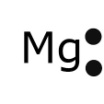 cationRnHeF7ArKcationBe2Br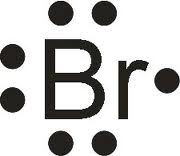 PanionAl3GaS16Na